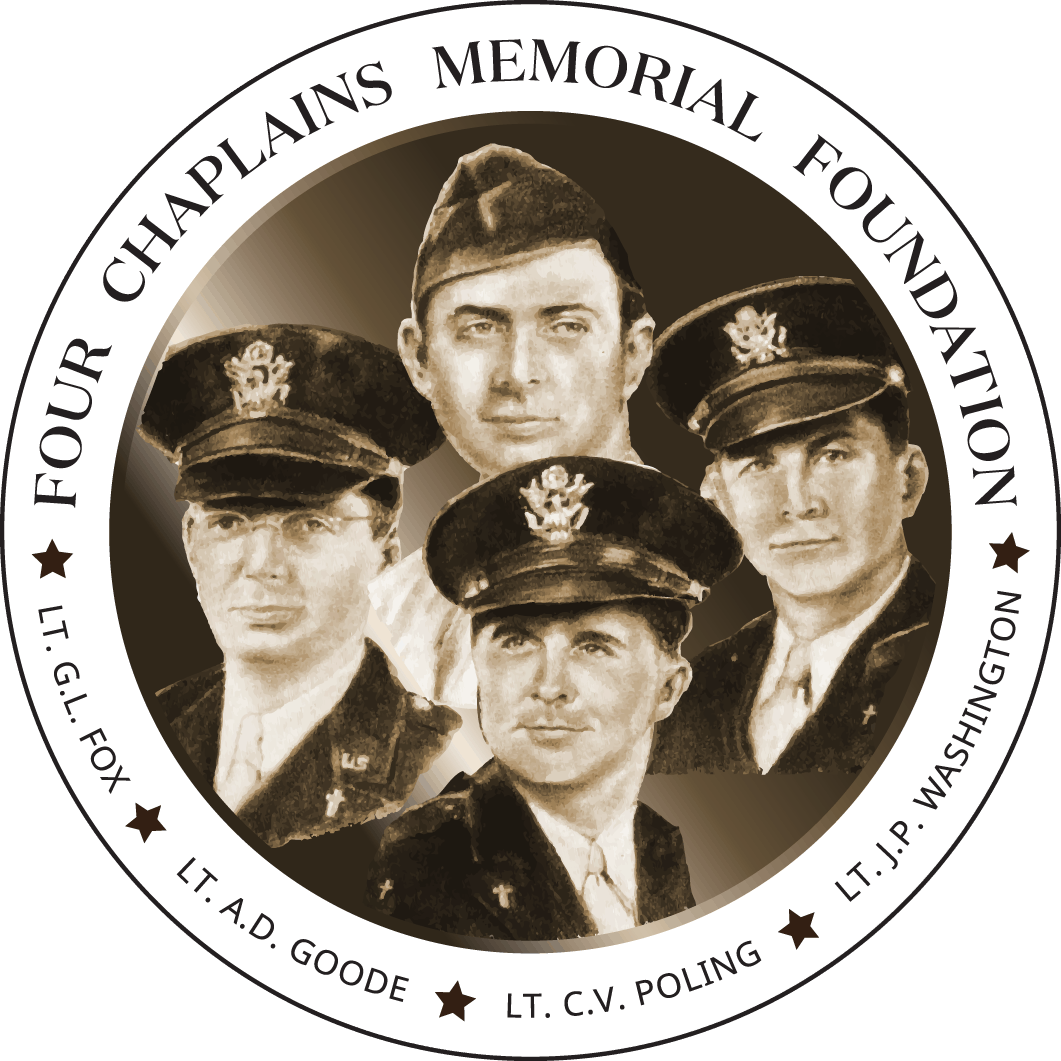 New York State Association of Fire ChaplainsAnnual Conference 2022Theme of Conference: “Four Chaplains”Dates of Conference:  Sunday July 17th Arrival   Wednesday July 20th Departure at NoonPlace of Conference:  Comfort Inn and Suites East Greenbush 99 Miller Road, Castleton, NY        (Same as 2019 Conference)More information to follow!!Point of Contact: Thomas With, tomwith@hotmail.com